Его ро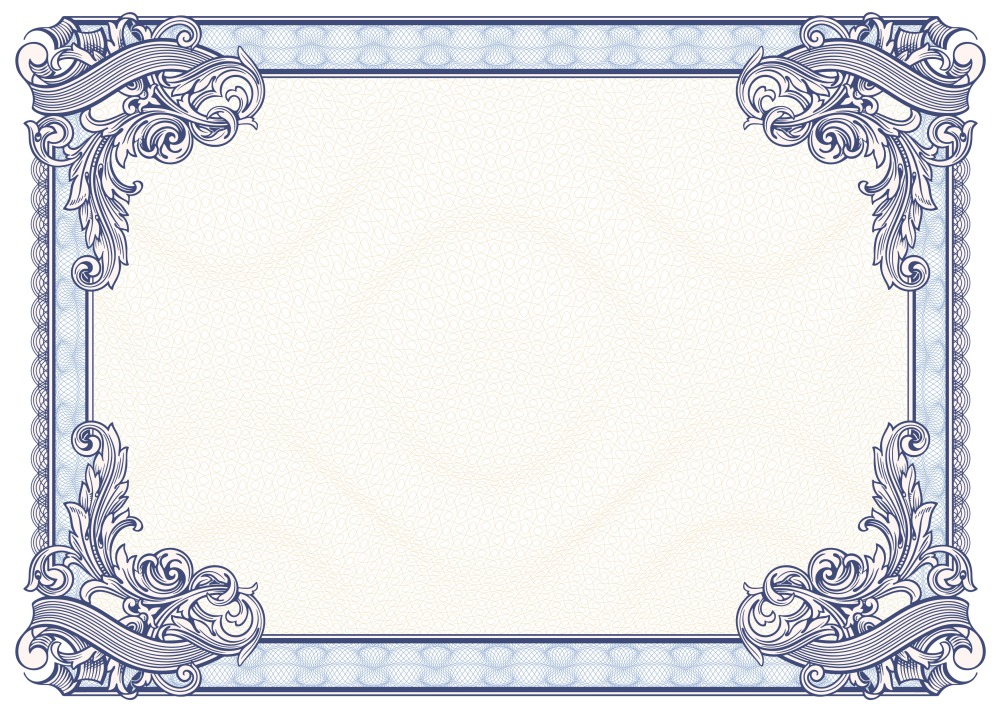 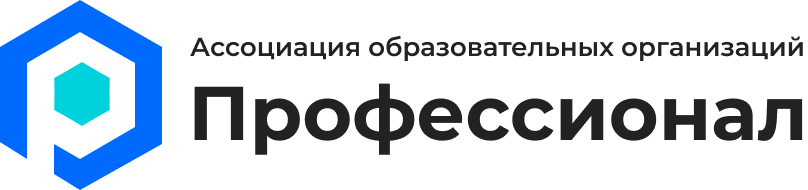 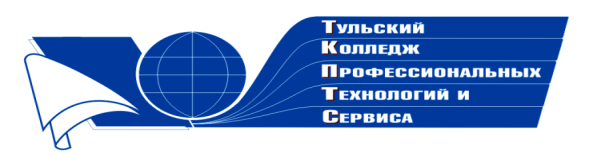 Государственное профессиональноеобразовательное учреждение  Тульской области «Тульский колледж профессиональных технологий и сервиса»ДипломНаграждаетсяЛабодина Светлана Викторовна,Курсакова Светлана Николаевна,занявшие  3 место  в общероссийском заочном конкурсе «Коллекция педагогического мастерства и творчества»  с разработкой урока «Проблемы бедности и богатства и пути их решения» в номинации «Лучшая разработка урока»     Директор ГПОУ ТО       «ТКПТС»                                     С.С. Курдюмов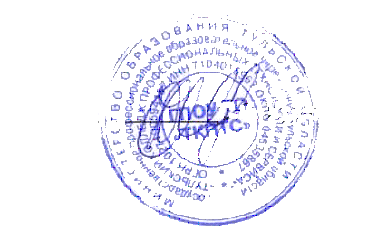 2020 год